OZNACZENIA  UMIESZCZANE  NA  WAGONACHRegulują: "Przepisy o wzajemnym użytkowaniu wagonów towarowych w komunikacjimiędzynarodowej",     czyli RIV  (Regolamento Internazionale Veicoli). Nie spełnienie w przypadku wagonów  towarowych norm RIV w oznakowaniu wagonów, dyskwalifikuje poruszanie się tych wagonów po innych zarządach kolejowych. znajdują  się  po  lewej  stronie  na  obydwu  ścianach bocznych  wagonów;składają  się  z  dwunastocyfrowego  kodu  oraz oznaczenia  literowego; 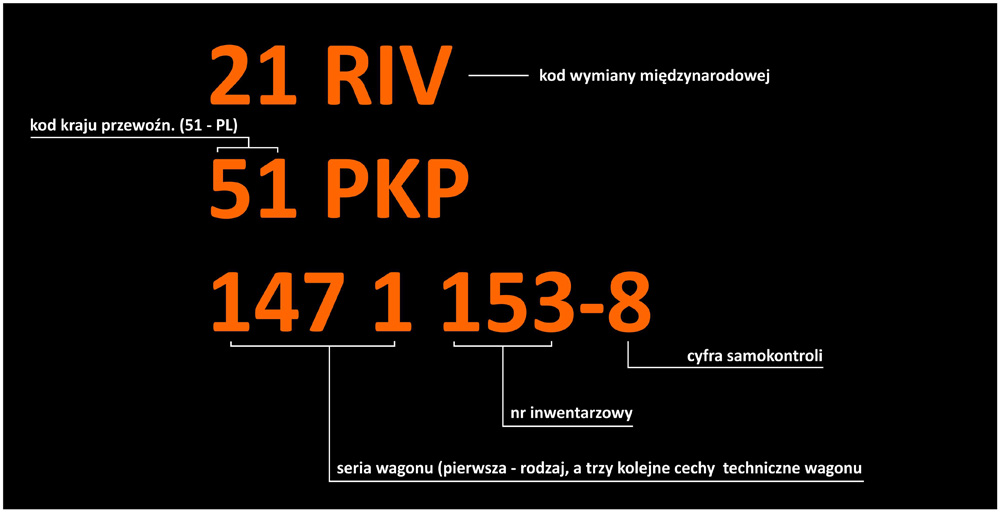 ZNACZENIE  CYFR  WCHODZĄCYCH  W  SKŁAD  OZNACZENIA  WAGONÓW  TOWAROWYCHDwunastocyfrowy identyfikator EVN wagonu jest zarazem jego numerem inwentarzowym. SKŁADA SIĘ Z 5 GRUP CYFR:pierwsza grupa (2 cyfry) to ujednolicony kod wymiany wagonów w ruchu  międzynarodowym. oznacza, czy wagon jest przystosowany do ruchu  międzynarodowego i czy istnieje możliwość jazdy po     torach o różnych szerokościach (normalny / szeroki). 01 - tor normalny, ruch międzynar. w systemie RIV 01 - tor normalny / szeroki , ruch międzynarodowy  w systemie RIV 20 - tor normalny, tylko komunikacja wewnętrzna 21, 22 - tor normalny, ruch międzynarodowym w systemie RIV i MC 30 - wagon dla potrzeb wewnętrznych kolei - tor normalny, ładowność 40t, ruch  międzynarodowy w systemie RIV i MCdruga grupa (2 cyfry): Oznaczenie kolei właścicielki lub kolei włączającej wagon  do eksploatacji 10 - Fińskie Koleje Państwowe (VR)             20 - Koleje Rosyjskie (RŻD) 21 - Koleje Białoruskie (BC)                           22 - Koleje Ukraińskie (UZ)23 - Koleje Moładawskie (CFM)                   24 - Koleje Litewskie (LG) 25 - Koleje Łotewskie (LDZ)                           26 - Koleje Estońskie (EVR) 27 - Koleje Kazachskie (KZH)                         28 - Koleje Gruzińskie (GR) 29 - Koleje Uzbeckie (SAZ)                             30 - Koreańska Rep. Ludowa (KRZ)31 - Koleje Mongolii (MTZ)                            32 - Wietnamska Rep. Ludowa (DSVN) 33 - Chińska Rep. Ludowa (KZD)                   40 - Koleje Kubańskie (FC)            41 - Albańskie Koleje Żelazne (HSH)             42 - Koleje Japońskie (JR) 43 - Kolej Żelazna Raab-Ebenfurt (GySEV)           44 - Budapesztańskie Przedsiębiorstwo Transportowe (BHEV)51 - Polskie Koleje Państwowe (PKP)                  52 - Bułgarskie Koleje Państwowe (BDŻ)   53-Rumuńskie Koleje Żelazne (CFR)            54 - Koleje Czeskie (CD)itd..trzecia grupa (4 cyfry): oznaczają serię wagonu  (pierwsza-rodzaj, a 3 kolejne cechy  techniczne wagonu) Ostatnia cyfra tej grupy jest powiązana z dużą literą natomiast pozostałe cyfry tej grupy związane są z małymi literami. czwarta grupa (3 cyfry):     oznacza kolejny numer wagonu z danej serii produkcji piąta grupa (1 cyfra):   cyfra samokontroli        Oznaczenia  wagonu:   Polska (PKP)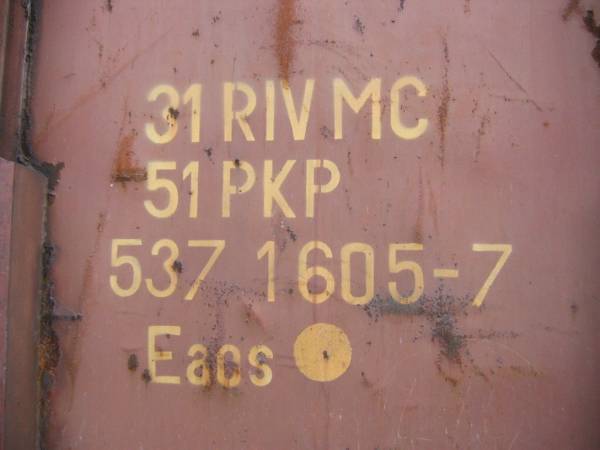              Węgry (MAV)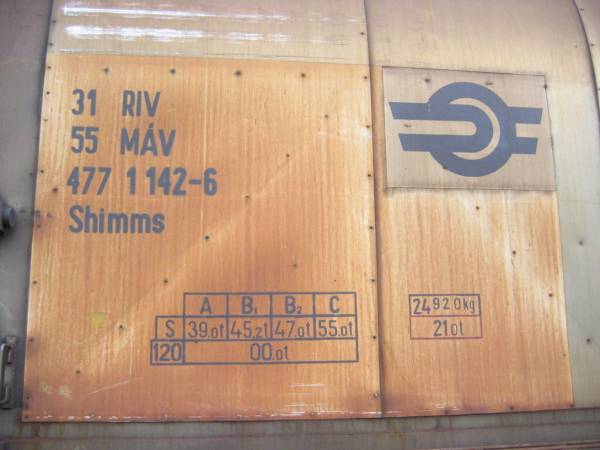              Słowacja (ŹSR)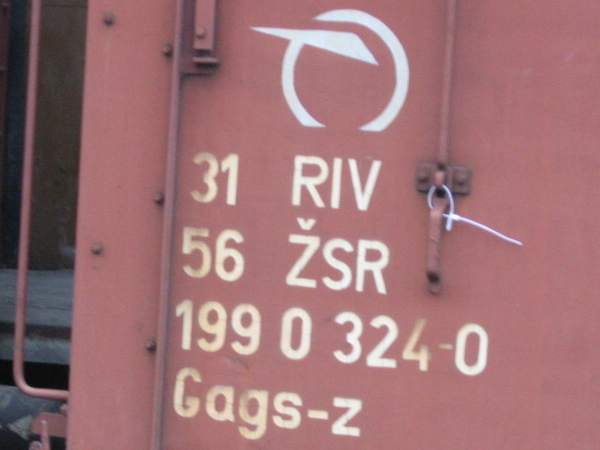           Francja (SNCF)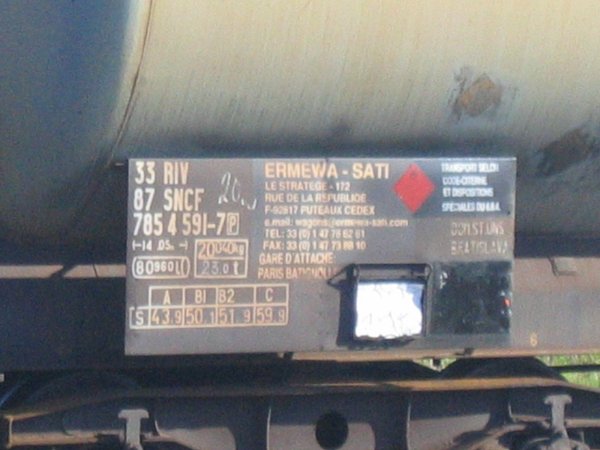 